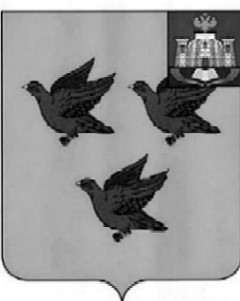 РОССИЙСКАЯ ФЕДЕРАЦИЯОРЛОВСКАЯ ОБЛАСТЬФИНАНСОВОЕ УПРАВЛЕНИЕ АДМИНИСТРАЦИИ ГОРОДА ЛИВНЫП Р И К А З«1» февраля 2022 г.							                    	№ 12О внесении изменений в приказ финансовогоуправления администрации города Ливныот 29 декабря 2017 года № 58«Об утверждении порядка исполнения бюджетапо расходам и источникам финансирования дефицита бюджета города Ливны Орловской области»В целях поддержания нормативной правовой базы города Ливны в актуальном состоянии п р и к а з ы в а ю:1. Внести в приказ финансового управления администрации города Ливны от 29 декабря 2017 года № 58 «Об утверждении порядка исполнения бюджета по расходам и источникам финансирования дефицита бюджета города Ливны Орловской области» следующие изменения:	1) в приложении:	а) в подпункте 1 пункта 3 слова «постановлением администрации города Ливны от 10 октября 2017 года № 119 «Об утверждении Порядка предоставления из бюджета города Ливны субсидий муниципальным бюджетным и автономным учреждениям на финансовое обеспечение выполнения ими муниципального задания, а также субсидий на иные цели»заменить словами «постановлением администрации города Ливны от 31 августа 2020 года № 43 "Об утверждении нормативных правовых актов, регулирующих вопросы предоставления субсидий некоммерческим организациям, не являющимся казенными учреждениями" (вместе с "Порядком предоставления из бюджета города Ливны субсидий бюджетным и автономным учреждениям города Ливны на финансовое обеспечение выполнения ими муниципального задания", "Порядком определения объема и условиями предоставления из бюджета города Ливны муниципальным бюджетным и автономным учреждениям города Ливны субсидий на иные цели");	б) в пункте 4 слова «постановлением администрации города Ливны от     24 ноября 2011 года №43 «Об утверждении Порядка составления и утверждения Плана финансово-хозяйственной деятельности муниципальных бюджетных и автономных учреждений» заменить словами «постановлением администрации города Ливны от 1 октября 2019 года № 84 «Об утверждении Порядка составления и утверждения плана финансово-хозяйственной деятельности муниципальных учреждений города Ливны Орловской области»;	в)  в пункте 5 слова «приказом Управления от 30 декабря 2016 года №47 «Об утверждении Порядка составления и ведения сводной бюджетной росписи города Ливны и Порядка доведения бюджетных ассигнований и лимитов бюджетных обязательств при организации исполнения бюджета города» (далее – Порядок составления и ведения сводной росписи)» заменить словами «приказом Управления от 30 декабря 2020 года №112 «Об утверждении Порядка составления и ведения сводной бюджетной росписи бюджета города Ливны Орловской области и Порядка доведения бюджетных ассигнований и лимитов бюджетных обязательств» (далее – Порядок составления и ведения сводной росписи)».          2.	  Отделу бюджетных отношений финансового администрации города Ливны (Афанасьева Е.С.) довести настоящий приказ до главных распорядителей средств бюджета города Ливны Орловской области. 3.  Контроль за исполнением настоящего приказа оставляю за собой.Начальник финансового управления	администрации города Ливны	                      			Н.М.Парахина